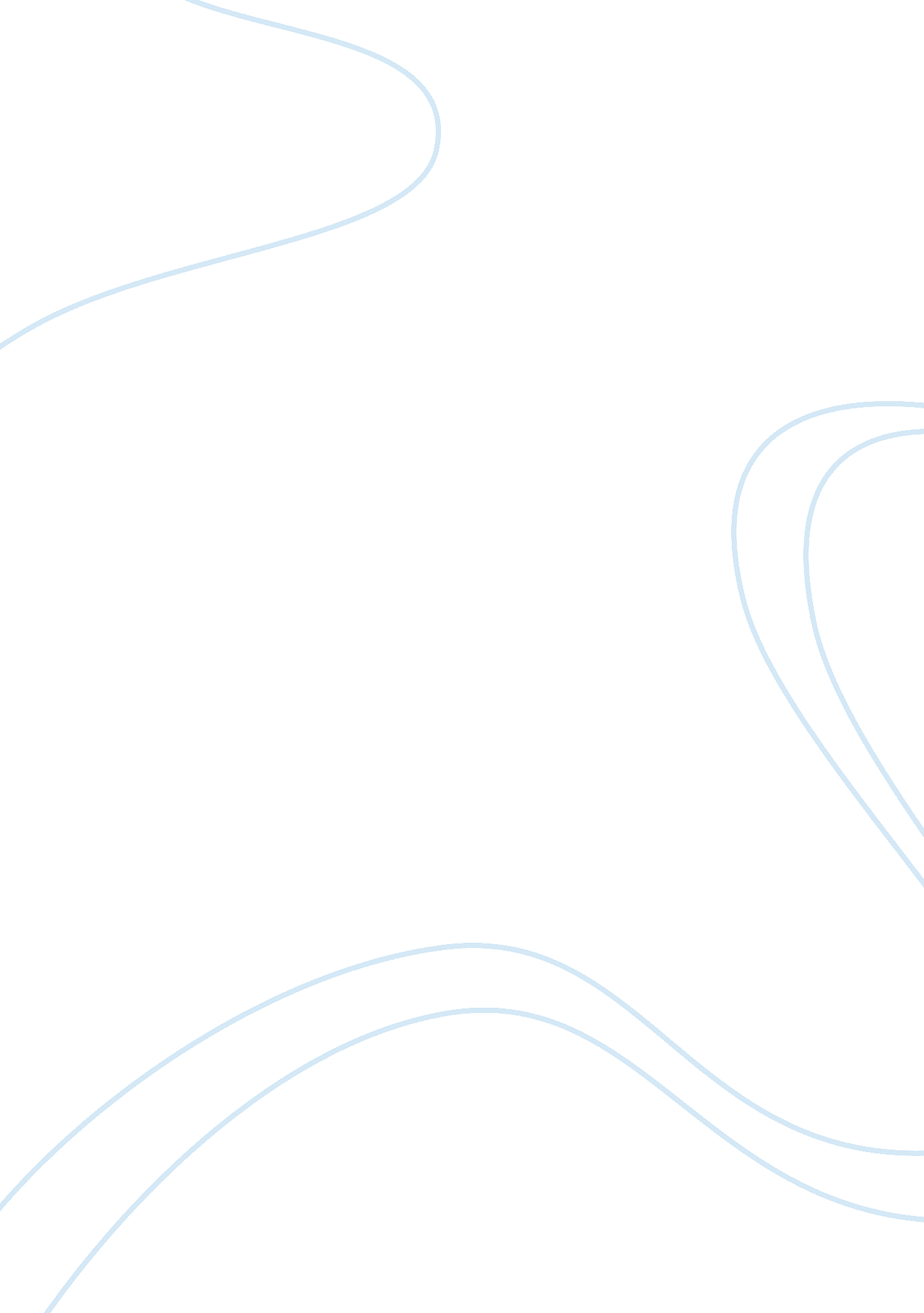 Trip to egypt and palestineSport & Tourism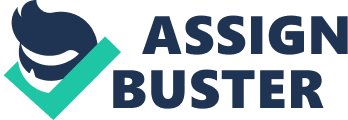 I will talk about my trip to Egypt and Palestine, and I visited two cities in Egypt, Luxor and Aswan. I also visited two cities in Palestine, Jerusalem and Beit Lehem. I travelled in the beginning to Egypt and the program for my trip includes I visit first Luxor city and then visiting Aswan. Luxor and Aswan are located south Egypt, and travelled by train from Cairo to Upper Egypt, where the distance was about 700 kilometres. When I arrived to Luxor I went to area called alleyway rams and there are statues in this way and these statues were with sphinx’s body and the head of a ram. On other side of the River Nile there are temples and tombs which include the valley of Kings and valley of Queens. ‘ Luxor has world’s greatest open air museum’ the tour guide said. After that I went to Aswan it is located on River Nile. I visited many of the archaeological sites like island of Elephantine in the River Nile, and I visited Abu Simbel area which located in Nubia, south Aswan about 300 kilometres. Abu Simbel area includes the Great Abu Simbel temples includes two temples: first temple called Great Temple for the King Ramesses II and anther temple called Small Temple. After I visited Egypt I flew to Palestine, and when I arrived I went Jerusalem city which located in west bank in Palestine. I went to Al-Aqsa Mosque and Dome of Rock Mosque and are located in the old city Jerusalem and these mosques are very old. And then I went to Beit Lehem city is located in west bank and located south Jerusalem city about 10 kilometres. I visited where Jesas was born because Beit Lehem city as birthplace of Jesas. When I finished my visit I went back again to Egypt, and I stayed a few more days and then returned to Sweden. 